ST MARY’S UNIVERSITY TWICKENHAM, LONDONBA/BSc Degree Examination students registered forLevel FOURTitle: Basic Biomechanics	Code: SPS4041Semester: ResitDate: 04 July 2019Time: 13:30-15:00pmTIME ALLOWED: ONE HOUR THIRTY MINUTESAnswer ALL questions. Please write your answers in the examination answer book provided.This examination is divided into two sections:Section A consists of 50 multiple choice questions. You should attempt to answer all questions in section A.Section B consists of 11 short answer and calculation questions. You should attempt to answer all of them. In this section you must show your calculations and units as marks are awarded for this.There are 110 marks available in total. There are 50 marks for section A and 60 marks for section B.You will need a non-programmable calculator.A formula sheet has been provided. SECTION AA horizontal plane through the body dividing it into top and bottom sections is termed: a)	Sagittalb)	Frontalc)	Longitudinald)	TransverseHow many cervical vertebrae are there in the human body?a)	5b)	7c)	16d)	12In order of proximal to distal the bones of the foot are:a)	Tarsals, phalanges, metatarsalsb)	Phalanges, Tarsals, metatarsalsc)	Tarsals, metatarsals, phalanges d)	Metatarsals, Tarsals, phalangesAn example of a saddle joint is the:Radio-ulnar jointRadio-carpal jointElbow jointAnkle jointThe sternum is an example of:a)	A long boneb)	A flat bonec)	An irregular boned)	A sesamoid boneWhich of these is a bi-articular muscle?SoleusGluteus maximusBrachialisGastrocnemiusWhich of the following is not a function of the skeleton?Produces forceProtects vital organsProvides shapeCell productionWhat is the anatomical name for the shoulder joint?Talo-cruralSub-talarRadiocarpal Gleno-humeralWhen something is anterior, it is:Towards the frontAway from the midlineTowards the backTowards the feetWhere would you find the Supraspinatus tendon?a)	Shoulderb)	Hipc)	Ankled)	KneeWhich muscle is involved in knee extension? a)	Rectus Femorisb)	Vastus Lateralisc)	Vastus Mediusd)	All of the aboveWhich of these is a uni-articular muscle?SemitendinosusSemimembranosusVastus lateralisRectus femorisThe Acetabulum is found in the:HipShoulderKneeElbowWhen something is inferior, it is:Furthest away from the midline of the bodyTowards the headTowards the feetClosest to the midline of the bodyWhich of these muscles is not an ankle plantarflexor?Tibialis anteriorGastrocnemiusSoleusPlantarisWhich of these muscles anteriorly flexes the spine?Erector SpinaeTrapezius Rectus AbdominisLattisimus DorsiWhich of these muscles is a hip abductor?GracilisTensor Fasciae LataeAdductor magnusPectineus What is the function of a tendon?To link muscles to bonesTo link muscles to muscles To link bones to bonesAll of the aboveWhich muscles extend the shoulder?Bicep brachii, Teres major, anterior deltoidLatissimus dorsi, Teres major, anterior deltoidLatissimus dorsi, Teres major, posterior deltoidTeres major, Pectoralis major, posterior deltoidWhich muscle does not flex the knee?Rectus FemorisSemitendinosusSemimembranosusBiceps FemorisWhich of these muscles is involved in elbow flexionPronator TeresTricep brachiiBrachialisAnterior DeltoidHow is internal rotation defined?A decrease in the angle between 2 articulating bones An increase in the angle between 2 articulating bonesRotating a limb away from the midline of the bodyRotating a limb towards the midline of the bodyAn abductor is a skeletal muscle which:Moves a limb away from midlineFlexes a muscleMoves a limb towards the midlineMoves a limb upWhich of these muscles are an antagonistic pair?Pectoralis major and pectoralis minorAnterior deltoid and TrapeziusBiceps brachii and brachioradialisBicep brachii and tricep brachiiWhat are the main actions of the rhomboids?Depress and adduct the scapulaElevate and depresses the scapulaElevate and abduct the scapulaElevate and adduct the scapula The femur is an example of:A long boneA sesamoid boneA flat boneAn irregular boneThe scapula is an example of:A long boneA sesamoid boneA flat boneAn irregular boneWhere would you find the posterior cruciate ligament?HipAnkleShoulderKneeWhat are the names of three abdominal muscles?Rectus Abdominis, Transverse Abdominis, Posterior Abdominal ObliqueRectus Abdominis, Teres Abdominis, Internal Abdominal ObliqueBicep Abdominis, Frontal Abdominis, External Abdominal ObliqueRectus Abdominis, Transverse Abdominis, External Abdominal ObliqueWhich muscles are primary evertors of the foot?a)	Gastrocnemius and soleusb)	Tibialis anterior and tibialis posteriorc)	Extensor hallucis longus and flexor digitorum longusd)	Peroneus brevis and peroneus longusNewton’s second law of linear motion is known as the ‘Law of…ReactionInertiaAccelerationMomentumA negative value of angular displacement is associated with which direction of rotation?ClockwiseAnti-clockwiseEither clockwise or anti-clockwiseNone of the aboveWhen jumping into the air body mass is accelerating downwards at:9.81 m/s29.81 m/s0 m/s20 m/sA scalar is defined by:Magnitude onlyMagnitude and directionDirection onlyNone of the aboveWhich variable is a vector?SpeedDisplacementDistanceNone of the aboveWayde van Niekerk completed the 400 m sprint in a time of 43.03 s. What was his average speed?9.30 m/s0.11 m/s17212 m/sNone of the aboveWhich of the following is not a method that can be used to calculate an object’s centre of mass?Segmentation methodReaction board methodBalance methodTrigonometry methodWhich of following increases the stability of an object?Raise the centre of massLower the centre of massReduce base of supportPlace centre of mass outside of base of supportWhich of the following influences terminal velocity:DragGravityAir densityAll of the aboveWhat is the unit for velocity?m/smm/s2sWhat is the unit for angular velocity?Degrees/sm/s2rad/sm/sA Formula 1 driver completes 1 lap of a 1.5 km track. Displacement is: 1.5 km0 m1 mNone of the aboveHow many degrees (°) are there in one and a half revolutions:450°720°360°540°What is the equation to calculate the length of one of the short sides (labelled ‘B’) of a right angle triangle, where the other short side is labelled ‘A’ and the longest side labelled ‘C’?B2 = A2 + C2B2 = C2 - A2B2 = A2 - C2B2 = C2 + A2If you have the adjacent and hypotenuse side lengths of a right angle triangle, which function allows you to calculate the angle?Inverse SinSinInverseTanInverse CosTo convert degrees to radians:Multiply by π and divide by 180Multiply by 180 and divide by πDivide by 360Multiply by 180Momentum can be calculated by:Mass x velocityMass / velocityMass / timeForce x massDiverging streamlines around an object representa)	Slowing downb)	Speeding upc)	No change in the speedd)	None of the aboven earlier separation point of the boundary layer around an object relative to a later separation point creates: A smaller area of low pressure behind the objectHigh pressure behind the objectA larger area of low pressureNone of the aboveWhich of the following affects the stability of an object?The height of the centre of massThe centre of gravity position relative to the base of supportThe size of the base of supportAll of the aboveSECTION BA mounting bike rider follows a time trial route: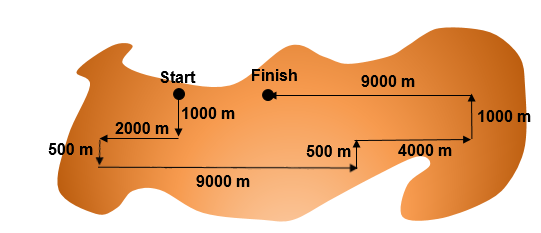 What was the rider’s completed distance? (2 marks) What was the rider’s completed displacement? (3 marks)A runner accelerates from 0.8 m/s to 6.1 m/s over a period of 5 s.  Then decelerates from 6.1 m/s to 5.2 m/s over a period of 24 s.What is their average acceleration? (3 marks)What is their average deceleration? (3 marks)A weightlifter flexes their knee during the squat phase of a powerlift from 165° to 55° in 0.2 s. What is their angular velocity during the squat? Report your answer in /s. (3 marks)Convert the answer from part a) to rads/s.  (2 marks)State Newton’s first law of motion. (2 marks)Name two factors that influence stability. (2 marks)Name one method of measuring the centre of mass in a human and give one advantage and one disadvantage of using this method (3 marks)Name the three types of drag encountered in sport and describe how the shape of an object influences the relative contribution of these to the total drag experienced. (5 marks)What is the acceleration of an 80 kg object after impact with a force of 1275 N?  (3 marks)A wide receiver with a mass of 112 kg travels in a straight line at a speed of 4.5 m/s towards a corner back of 138 kg.  The corner back is travelling towards the wider receiver in the same line but at -3.8 m/s.  They collide and move off with a constant velocity (v) in the same direction: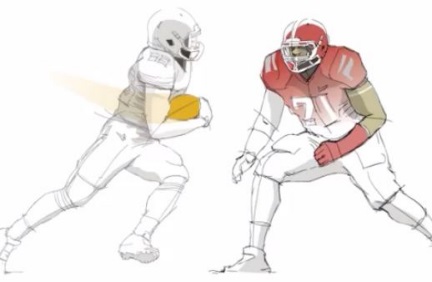 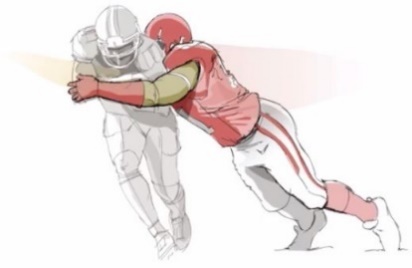 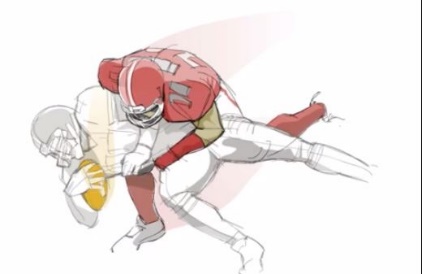 Calculate the final velocity (v) of the players after the collision.  (5 marks)The medial gastrocnemius is pulling with a resultant force of 240 N at an angle of 22°.  The lateral gastrocnemius is pulling with a resultant force of 200 N at an angle of 21°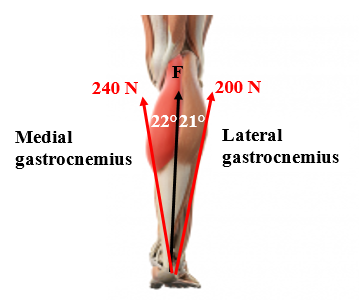 Using trigonometry, what is the magnitude of the vertical force vector (F) for: The medial gastrocnemius? (4 marks) The lateral gastrocnemius? (4 marks)Which muscle exerts the most vertical force? (1 mark)An ice skater performs a spin routine rotating anti-clockwise for 12 revolutions. Calculate: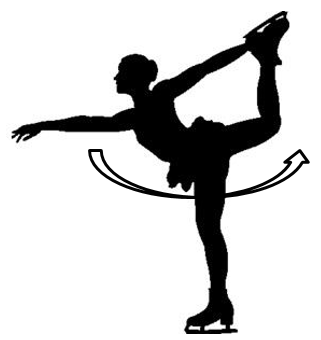 Their angular distance in degrees. (2 marks)Their angular displacement in degrees. (3 marks)A pole vaulter leaves the ground with a horizontal velocity of 1.1 m/s and a vertical velocity of 0.3 m/s: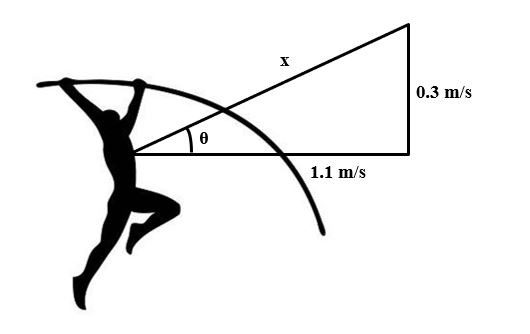 Calculate the resultant velocity (x) of the pole-vaulter using Pythagoras’ theorem. (5 marks)Calculate the angle (θ) using Trigonometry. (5 marks)END OF EXAMINATION